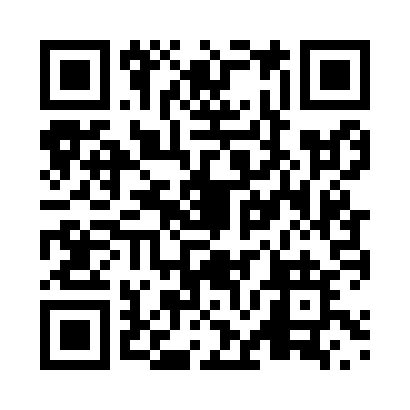 Prayer times for Synet, Quebec, CanadaMon 1 Jul 2024 - Wed 31 Jul 2024High Latitude Method: Angle Based RulePrayer Calculation Method: Islamic Society of North AmericaAsar Calculation Method: HanafiPrayer times provided by https://www.salahtimes.comDateDayFajrSunriseDhuhrAsrMaghribIsha1Mon2:304:2612:336:058:3910:362Tue2:304:2712:336:058:3910:363Wed2:304:2812:336:048:3910:364Thu2:314:2812:336:048:3810:365Fri2:314:2912:346:048:3810:366Sat2:324:3012:346:048:3710:357Sun2:324:3112:346:048:3710:358Mon2:334:3212:346:038:3610:359Tue2:334:3312:346:038:3510:3510Wed2:344:3412:346:038:3510:3411Thu2:354:3512:356:038:3410:3412Fri2:354:3612:356:028:3310:3413Sat2:364:3712:356:028:3210:3314Sun2:364:3812:356:018:3110:3315Mon2:374:3912:356:018:3010:3316Tue2:374:4012:356:008:3010:3217Wed2:384:4112:356:008:2910:3218Thu2:394:4212:355:598:2710:3119Fri2:394:4412:355:598:2610:3120Sat2:404:4512:355:588:2510:3021Sun2:414:4612:355:588:2410:3022Mon2:414:4712:355:578:2310:2923Tue2:424:4912:355:568:2210:2724Wed2:454:5012:355:568:2010:2525Thu2:474:5112:355:558:1910:2326Fri2:494:5212:355:548:1810:2027Sat2:524:5412:355:538:1610:1828Sun2:544:5512:355:528:1510:1529Mon2:564:5612:355:528:1410:1330Tue2:594:5812:355:518:1210:1131Wed3:014:5912:355:508:1110:08